Задания письменного кандидатского экзамена ИНХ СО РАН
по специальности «Неорганическая химия»
(осень 2019 года)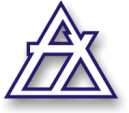 Задание 11. Какие изотопы водорода Вам известны? Как изменяется частота колебаний связи Э-Н в колебательных спектрах при замене атома протия на атом дейтерия? Дайте необходимые краткие пояснения.2. Для реакции  Н+ + Н– = Н2  определена ∆Ереакц. = –17,35 эВ. Рассчитайте сродство к электрону атома водорода, если известно, что полная энергия молекулы диводорода Еполн.(Н2) = –31,68 эВ.3. Приведите по одному примеру реакций, в которых водород (как элемент) проявляет: а) окислительные свойства; б) восстановительные свойства.4. Приведите по одному примеру электронодефицитного и электронодостаточного молекулярного соединения водорода с неметаллами. Для приведенного примера электронодефицитного водородного соединения отметьте, в чем характерная особенность строения его молекул. Напишите уравнение реакции, в результате которой можно получить это соединение.5. Для соединений Ir(I) и Rh(I) характерны реакции окислительного присоединения. Закончите уравнение следующей реакции (указав пространственное строение образующегося продукта, обозначенного «?»):.Соблюдается ли правило 18 электронов для исходного и получающегося соединений? Подтвердите свой ответ.Задание 21. Напишите уравнения реакций (с указаниями условий их проведения), с помощью которых из природного хромита FeCr2O4 можно получить в виде индивидуальных соединений: (NH4)2Cr2O7; [CrCl3(THF)3]; [Cr2(OAc)4]; CrO2Cl2 (THF = тетрагидрофуран). Можно использовать электроприборы и катализаторы, а также любые реактивы, не содержащие хром.2. Для синтеза хромокалиевых квасцов в практикуме НГУ используют реакцию восстановления дихромата калия этанолом в сернокислом растворе. Напишите уравнение этой реакции. Почему в качестве исходного соединения не используют доступные соли хрома(III), например, хлорид хрома(III)?3. Для комплекса [Cr(2,2'-bipy)2Cl2]BF4 а) укажите, какие типы изомерии возможны для комплексного иона? б) Как можно получить раздельно (или разделить) эти изомеры? в) Для центросимметричного изомера изобразите распределение электронов по d-орбиталям (eg и t2g) центрального атома с позиций теории кристаллического поля и поясните, будет ли этот комплекс парамагнитным. Задание 3Допишите и уравняйте следующие реакции, протекающие в водных растворах при комнатной температуре. Второй (и третий) реагент предполагаются присутствующими в избытке. Напишите соответствующие уравнения (см. оборот).Ti + HCl (разб.) → …Na2S5 + H2O2 + H2SO4 (разб.) → …H2SeO4 (конц.) + HBr(конц.) → …Na2S2O3 + Cl2 → …Cl2 + Na2CO3 → …KClO3 + SO2 + H2SO4 (конц.) → …Cl2O6 + NaOH → …Na2S2O4 + NaI3 → …Tl2O3 + H2O2 + H2SO4 (разб.) → …SnBr4 + K2S (р-р) → …Cu2O + H2SO4 (разб.) → …Hg2(NO3)2 + KI (изб.) → …Задание 41. Изобразите энергетическую диаграмму молекулярных орбиталей в частицах N2, NO, CO, NO+. Определите кратность связи для всех случаев. Расположите эти частицы в ряд по возрастанию энергии связи. Как можно различить N2, NO, CO по их ИК-спектрам?2. Для молекулы CO объясните, с помощью диаграммы, где будет больше локализована электронная плотность связывающей π-орбитали: у атома углерода или кислорода? Приведите примеры соединений, в которых частицы N2, NO и CO выступали бы в качестве лигандов (для каждого как минимум 2 способа координации), и способы их получения.3. Одним из методов определения донорной способности фосфиновых лигандов является измерение сдвига частоты основного колебания ν(CO) в комплексах R3PNi(CO)3, где R3P — исследуемый фосфин. Объясните суть метода. Для комплексов с фосфинами PPh3, P(OMe)3, PCl3 волновые числа колебаний ν(CO) равны 2097, 2080, 2069 см–1. Сопоставьте каждому фосфину своё значение, ответ обоснуйте.Задание 51. Дайте определения следующих понятий: произведение растворимости, полная и ступенчатая константы комплексообразования. 2. Гальванический элемент составлен из двух серебряных электродов, погруженных соответственно в 1 л 0,01 М раствор AgNO3 и 1 л насыщенного раствора Ag2CO3 над 5 г Ag2CO3(тв) (ПР = 1,2·10–12). Определите катод и анод элемента, рассчитайте его ЭДС при 298 K. Качественно оцените, как изменится ЭДС элемента, если ко второму раствору добавить азотную кислоту до рН = 3. 3. Для катиона Al3+ константы комплексообразования с гидроксид-ионом равны lg1 =9,03; lg2 = 18,7; lg3 = 27; lg4 = 33. Определите, какая комплексная форма алюминия является доминирующей в растворе: а) с рН = 3, б) с рН = 10. ЖЕЛАЕМ УДАЧИ!Справочные данные: R = 8.31 (Дж  K1  моль1) = 0.082 (л  атм  K1  моль1)		F = 96 485 (Кл  моль1)	1 эВ = 1.602·10−19  Дж, 		Na = 6.02∙1023  моль−1, 		h = 6.62 ∙10-34 Дж∙с 		